                                                                    دانشگاه علوم پزشکی و خدمات بهداشتی و درمانی زابل         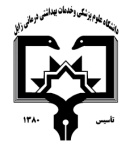                                                                                                     معاونت آموزشی                                                      مرکز مطالعات و توسعه آموزش علوم پزشکی دانشگاه علوم پزشکی                                                                                                                                                      فرم طرح درس روزانه*موارد مدنظر ارزشیابی: حضور فعال در کلاس           سئوالات کلاسی              امتحان میان ترم               پروژه درسی              کنفرانس – ترجمه            فعالیت علمی و گزارش کار           امتحان پایان نیمسال                 سایر*منابع درسی مورد استفاده : 1- انگلیسی برای دانشجویان رشته مدیریت خدمات « ، امین لاری فرامرز و همکاران. جلد دوم، سمت، تهران2-احرام پوش محمد حسن ، باقیانی مقدم محمد حسین ، عسگری روح ا... ، دهقانی موسسه انتشاراتی آثار ، " گزیده ای از واژه های مدیریت خدمات بهداشتی و درمانی"3-مقالات انگلیسی تخصصی حوزه مدیریت و اقتصاد سلامت*هدف کلی درس : تسلط دانشجو به اصطلاحات تخصصی و  افزایش مهارت در زمینه درک متون تخصصی رشته	*شرح مختصری از درس : (برای هر جلسه تنظیم گردد)  روش های  یادهی-یادگیری می تواند  شامل : سخنرانی ،بحث در گروهای کوچک ،نمایشی ،پرسش و پاسخ ،حل مسئله (pbl)،گردش علمی ،آزمایشگاهی ،یادگیری بر اساس case و غیرهدانشکده:    بهداشت                                                                                                 نام مدرس:   دکتر پروانه اصفهانی                                                                          رتبه علمی: استادیارنام درس:   زبان تخصصی1                             کد درس:                                    نوع درس(تئوری /عملی): تئوری                                   تعداد واحد :    2                                             میزان ساعت : 34رشته تحصیلی فراگیران:   مدیریت خدمات بهداشتی و درمانی                                              مقطع تحصیلی فراگیران :      کارشناسی                                                   نیمسال ارائه درس: نیمسال اول 1398-1397شماره جلسه اهداف اختصاصی (رئوس مطالب همان جلسه)اهداف ویژه رفتاری همان جلسه(دانشجو پس از ارائه درس قادر خواهد بود)حیطه ایجاد تغییرات پس از آموزش          ( شناختی،روان حرکتی،عاطفی) روش های یاددهی-یادگیریمواد و وسایل آموزشی تکالیف دانشجو اولHealth care management Identification – management control conceptCognitiveLecture and Introduction to lesson+class practiceWhite BoardReading and translationدومExercise Increasing student's ability in solving of test questionsCognitiveLecture and Introduction to lesson+class practiceWhite BoardReading and translationسومHealth care providers, patients and ethicsIdentification – motivation and behavior conceptCognitiveLecture and Introduction to lesson+class practiceWhite BoardReading and translationچهارمExercise Increasing student's ability in solving of test questionsCognitiveLecture and Introduction to lesson+class practiceWhite BoardReading and translationپنجمDefinitions of quality in healthcareIdentification –  Hospital management  conceptCognitiveLecture and Introduction to lesson+class practiceWhite BoardReading and translationششمExercise Increasing student's ability in solving of test questionsCognitiveLecture and Introduction to lesson+class practiceWhite BoardReading and translationهفتمstatisticsIdentification –   Organizational tactics conceptCognitiveLecture and Introduction to lesson+class practiceWhite BoardReading and translationهشتمExercise Increasing student's ability in solving of test questionsCognitiveLecture and Introduction to lesson+class practiceWhite BoardReading and translationنهمFinancial managentIdentification –    Principles of innovation conceptCognitiveLecture and Introduction to lesson+class practiceWhite BoardReading and translationدهمExerciseIncreasing student's ability in solving of test questionsCognitiveLecture and Introduction to lesson+class practiceWhite BoardReading and translationیازدهم Common coldIdentification –     Community orientation in health services organization conceptCognitiveLecture and Introduction to lesson+class practiceWhite BoardReading and translationدوازدهمExerciseIncreasing student's ability in solving of test questionsCognitiveLecture and Introduction to lesson+class practiceWhite BoardReading and translationسیزدهمGerms, infection and diseaseIdentification –      Barriers to customer service conceptCognitiveLecture and Introduction to lesson+class practiceWhite BoardReading and translationچهاردهمExerciseIncreasing student's ability in solving of test questionsCognitiveLecture and Introduction to lesson+class practiceWhite BoardReading and translation